План мероприятий ко Дню Победыв МКОУ ООШ №3 им.А.М. АбаеваДигорского района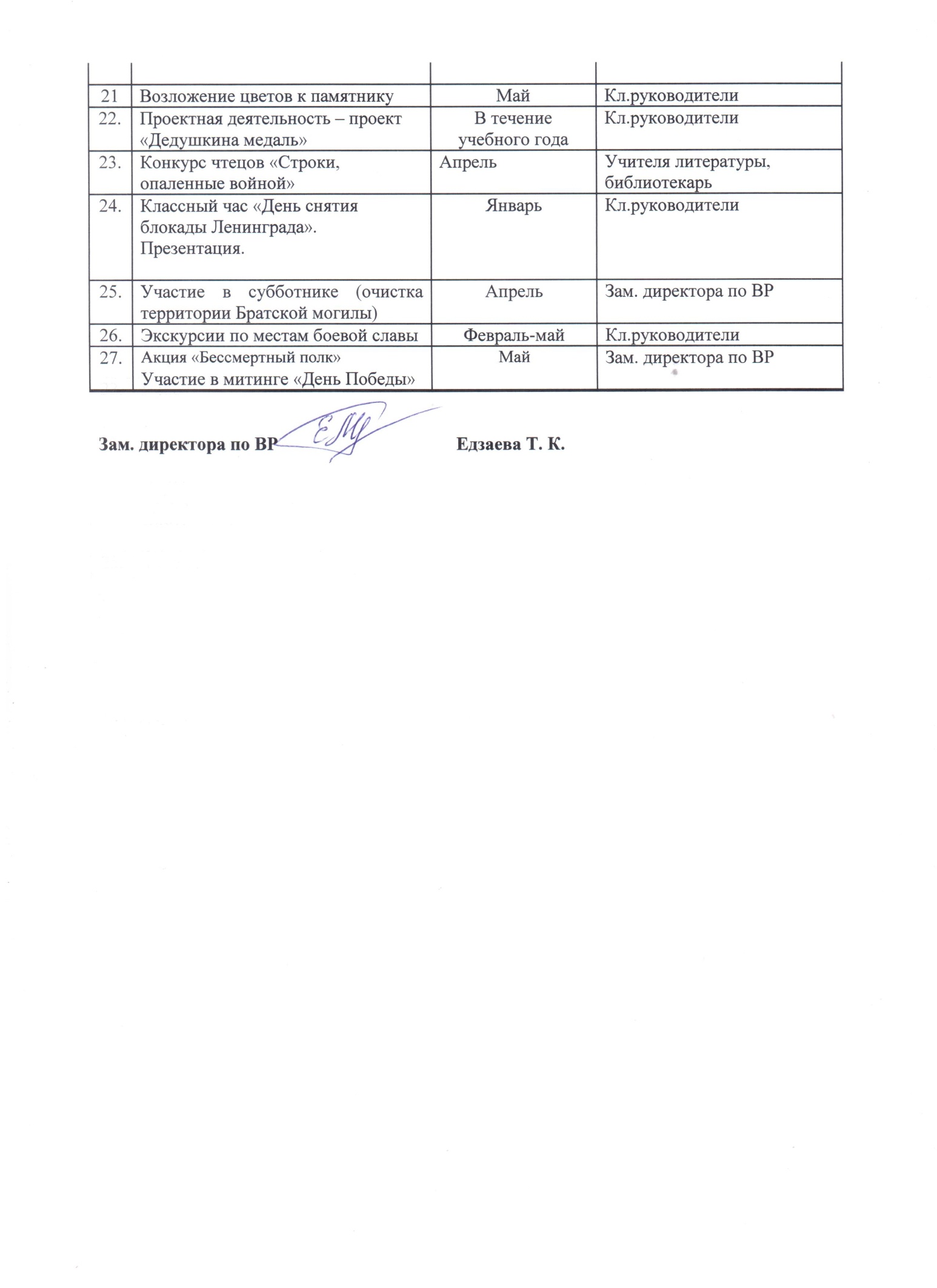 №п/пМероприятияДата проведенияОтветственный1.Акция «75 славных дел ко Дню Победы»2020 г.Зам. директора по ВР.2.Оформление уголков Славы в каждом класседо 01.05.2020г.Кл.руководители3.Экскурсия в музей имени Г. Цаголовав течение годаКл.руководители4.Операция «Мы этой памяти верны» - забота о  памятниках, братских могилах.Апрель-майЗам. директора по ВР., кл.руководители.5.Час информации «История возникновения акции «Бессмертный полк»Январь Библиотекарь, кл.руководители6.«Волонтерский десант» - оказание помощи ветеранам.в течение годаЗам. директора по ВР., кл.руководители7.Работа поисковой группы «Герои земляки» в течение годаКл.руководители8.« Долгие вёрсты победы» -уроки мужества посвящённые великой победе.Февраль2020 г.Зам. директора по ВР.Классные руководители.9.Всероссийская акция «Георгиевская ленточка»май 2020 г.Классные руководители10.Конкурс сочинения о ветеранах ВОВ и труда в годы Великой Отечественной войны.Февраль-май2020 г.Учит. литературы,педагог-библиотекарь.11.Районный смотр песни и строяМартЗам. директора по ВР.Учителя физической культуры12.Конференция обучающихся «История ВОВ – это наша история»Февраль - апрельучитель истории13.Слайд-беседа «Дети войны – дети-герои» для учащихся 2-4 клЯнварьУчителя нач.кл.14.
Книжная выставка «Войны священные страницы».ФевральБиблиотекарь, учителя истории15.Слайд-беседа «Его имя носит наша школа. Герой Советского союза Абаев А. М.» Февраль Учителя16.Принимать участие в районных и республиканских мероприятиях, посвящённых Дню ПобедыВ течение года.Зам. директора по ВР.17.«Смотр строя и песни» посвящённый Дню Победы.Апрель2020 г.Учитель музыки, кл. руководители.18.Конкурс «Открытка ветерану»Февраль-майУчитель ИЗО.19.Турнир по шахматамАпрель Учитель истории20.Конкурс рисунков и плакатов «